Public Employees Retirement Association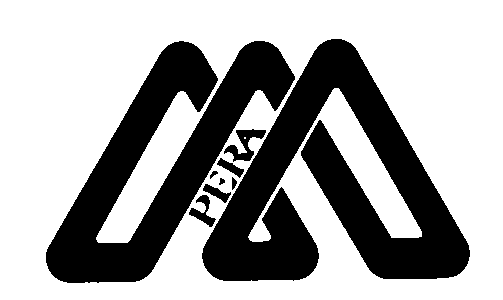 Sample Blanket Resolution – Firefighter DeclarationWHEREAS, the policy of the State of Minnesota as declared in Minnesota Statutes 353.63 is to give special consideration to employees who perform hazardous work and devote their time and skills to protecting the property and personal safety of others; and  WHEREAS, Minnesota Statutes Section 353.64 permits the governing body of a governmental subdivision to request coverage in the Public Employees Police and Fire plan for a non-full-time fire fighter employee when the position’s duties and qualifications require that the primary services of the position are fire fighting. Primary is understood to mean the highest priority task and a job requirement that the employee respond on a regular basis to the fire calls (and medical emergencies if applicable) that are received at the fire station to which the employee is assigned during the employee’s established work hours. The qualifications of the fire service position must include Minnesota State Certification as either a Firefighter I or Firefighter II.     BE IT RESOLVED that the      (name of governing body)       , of   (name of governmental subdivision)__  hereby declares that the position of    (job title)       ,  in the    (name of fire department)        is, for primary services provided, that of a firefighter engaged in the hazards of fire fighting. BE IT FURTHER RESOLVED that this governing body hereby requests that the named employee be accepted as a member of the Public Employees Police and Fire Plan effective the date of this employee’s initial Police and Fire Plan salary deduction by the governmental subdivision.     STATE OF COUNTY OF _____________I,     (name of clerk)   , clerk of    (name of governmental subdivision      , do hereby certify that this is a true and correct transcript of the resolution that was adopted at a meeting held on the ___ day of ____________, 20___; the original of which is on file in this office.  I further certify that __ members voted in favor of this resolution and that __ members were present and voting.  Signed:  __________________________________________  Date:  __________________   